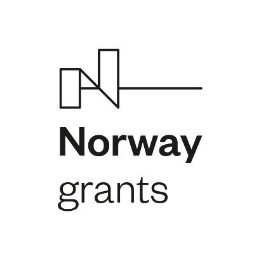 apstiprinĀts
 Daugavpils pilsētas pašvaldības izpilddirektores vietnieks 
___________________ K.RasisDaugavpilī, 2022.gada  __.februārī PAZIŅOJUMS PAR CENU APTAUJAS„Projekta “Inovāciju centra izveidošana Daugavpilī”, Nr. NFI/IC.VIAA/2020/4, Līguma Nr. 9.-20.2.2.1/4, publicitātes materiālu izstrāde un piegāde”identifikācijas Nr. AD 2022/6                    REZULTĀTIEM		Iepirkuma procedūras veidsPasūtītājs nepiemēro Publisko iepirkumu likumā noteiktās iepirkuma procedūras, jo paredzamā kopējā līgumcena: līdz  EUR bez PVN. Datums, kad paziņojums ievietots internetāPublikācija Daugavpils pilsētas pašvaldības mājas lapā (www.daugavpils.lv): 04.02.2022.https://www.daugavpils.lv/pasvaldiba/normativajos-aktos-nereglamentetie-iepirkumi?purchase=6107 Pasūtītāja nosaukumsDaugavpils pilsētas pašvaldība, reģ.Nr. 90000077325, K.Valdemāra ielā 1, Daugavpils, LV-5401Līguma priekšmetsProjekta “Inovāciju centra izveidošana Daugavpilī”, Nr. NFI/IC.VIAA/2020/4, Līguma Nr. 9.-20.2.2.1/4, publicitātes materiālu izstrāde (maketēšana un apdruka) un piegādePretendenta iesniedzamie dokumentiTehnisko un finanšu piedāvājumu atbilstoši piedāvājuma iesniegšanas formai (3.-6.pielikums) Piedāvājuma izvēles kritērijs:Piedāvājums ar viszemāko cenu, kas pilnībā atbilst prasībām. Piedāvājumu iesniegšanas vieta un termiņšlīdz 2022. gada 11.februāra plkst.12:00 elektroniski: jolanta.uzulina@daugavpils.lv. Iesniegtie piedāvājumi- pretendenta nosaukums, piedāvātā cena un citas ziņas, kas raksturo piedāvājumu1.daļā „Publicitātes materiālu izstrāde (maketēšana un/vai apdruka/izšuvums) un piegāde”1.Pretendents: Sabiedrība ar ierobežotu atbildību “Mediare”,  Reģ.Nr. 42103108764, Egļu iela 35, Liepāja, LV-3411. Piedāvājuma kopsumma: 5628,50 EUR (pieci tūkstoši seši simti divdesmit astoņi eiro 50 centi) bez PVN. Iesūtīts no e-pasta:  ilze@mediare.lv  10.02.2022 plkst. 21:19.2.Pretendents: Sabiedrība ar ierobežotu atbildību “IVS-D”, Reģ.Nr. 41503042882, Ilūkstes iela 34-23, Rīga, LV-1082.Piedāvājuma kopsumma: 5250,79 EUR (pieci tūkstoši divi simti piecdesmit eiro 79 centi).  Iesūtīts no e-pasta: info@apbalvojumi.lv 11.02.2022. 11:41.3.Pretendents: Sabiedrība ar ierobežotu atbildību “Sa-Ša studija”, Reģ.Nr. 41503086730, Rīgas iela 64, Daugavpils, LV-5401. Piedāvājuma kopsumma: 6966,43 EUR (seši tūkstoši deviņi simti sešdesmit seši eiro 43 centi) bez PVN. Iesūtīts no e-pasta: sasha@sasha.lv 11.02.2022. plkst. 11:45.2.daļā „Gaismas kastes izstrāde (maketēšana un apdruka) un piegāde”1.Pretendents: Sabiedrība ar ierobežotu atbildību “Mediare”,  Reģ.Nr. 42103108764, Egļu iela 35, Liepāja, LV-3411. Piedāvājuma kopsumma: 550,00 EUR (pieci simti piecdesmit eiro 00 centi) bez PVN. Iesūtīts no e-pasta:  ilze@mediare.lv  10.02.2022 plkst. 21:19.2.Pretendents: Sabiedrība ar ierobežotu atbildību “IVS-D”, Reģ.Nr. 41503042882, Ilūkstes iela 34-23, Rīga, LV-1082.Piedāvājuma kopsumma: 431,32 EUR (četri simti trīsdesmit viens eiro 32 centi) bez PVN. Iesūtīts no e-pasta: info@apbalvojumi.lv 11.02.2022. 11:41.Pretendents SIA „Mediare” finanšu piedāvājumā cenu aptaujas 1.daļā 2.pozīcijā  ir pieļāvis aritmētisku kļūdu, nosakot skaitli ailē „Kopā  izmaksas (EUR bez PVN)”. Pēc aritmētisko kļūdu labojuma SIA „Mediare” finanšu piedāvājumā cenu aptaujas 1.daļā ailē „KOPĀ bez PVN, EUR”  tiek aizstāts skaitlis „5628,50” ar skaitli „5458,50”, ailē „PVN 21%, EUR” tiek aizstāts skaitlis „1181,99” ar skaitli „1146,29”, ailē „Piedāvājuma summa kopā ar PVN, EUR” tiek aizstāts skaitlis „6810,49” ar skaitli „6604,79”. Pretendenta SIA „Mediare” cenu aptaujas 1.daļā piedāvātā cena vārdiem: pieci tūkstoši četri simti piecdesmit astoņi eiro, 50 centi.Pretendenta SIA „IVS-D” piedāvājums cenu aptaujas 1.daļā tiek noraidīts, jo, pretēji cenu aptaujas tehniskās specifikācijas 1.daļā prasībām un cenu aptaujas 3.pielikuma „Tehniskais piedāvājums cenu aptaujā” un 4.pielikuma „Finanšu piedāvājums cenu aptaujā” veidnēm, pretendents tehniskā un finanšu piedāvājuma 1.daļas 2.pozīcijas aprakstā piedāvā neatbilstošu pildspalvu skaitu iepakojumā. Šī neatbilstība nav labojama kā aritmētiska vai pārrakstīšanās kļūda.9. 9.Tā pretendenta nosaukums, ar kuru nolemts slēgt līgumu, līgumcena1.daļā „Publicitātes materiālu izstrāde (maketēšana un/vai apdruka/izšuvums) un piegāde”Sabiedrība ar ierobežotu atbildību “Mediare”,  Reģ.Nr. 42103108764, Egļu iela 35, Liepāja, LV-3411. Līgumcena: 5458,50 EUR (pieci tūkstoši četri simti piecdesmit astoņi eiro 50 centi) bez PVN.2.daļā „Gaismas kastes izstrāde (maketēšana un apdruka) un piegāde”Sabiedrība ar ierobežotu atbildību “IVS-D”, Reģ.Nr. 41503042882, Ilūkstes iela 34-23, Rīga, LV-1082.Līgumcena: 431,32 EUR (četri simti trīsdesmit viens eiro 32 centi) bez PVN. 